Краткая история о себе: Наталье  20 лет. Родилась и выросла в Кировской области. Инвалид с детства. Не смотря на проблемы со здоровьем, Наталья очень жизнерадостный, добрый человек. С девства мечтала получить профессию повара и обучаясь в Кулинаре воплощает свою мечту. В 2018 году Наталья  заняла  второе место на чемпионате профессионального мастерства для людей с ограниченными возможностями «Абилимпикс»!Наталья принимает активное участие в  профессиональных выставках, конкурсах, и фестивалях на уровне техникума, города  и области. История Натальи пример вызывающий искреннее восхищение! Компетенция: Поварское делоКатегория: студентка Место в Национальном чемпионате: второе  2018г. ФИО:  Яндукина Наталья СергеевнаГод рождения: 01.08.1998г. Субъект: Свердловская область Место учебы/работы: ГАПОУ СО «ТИПУ «Кулинар» Группа инвалидности: IIIНозология: (инвалид по слуху) 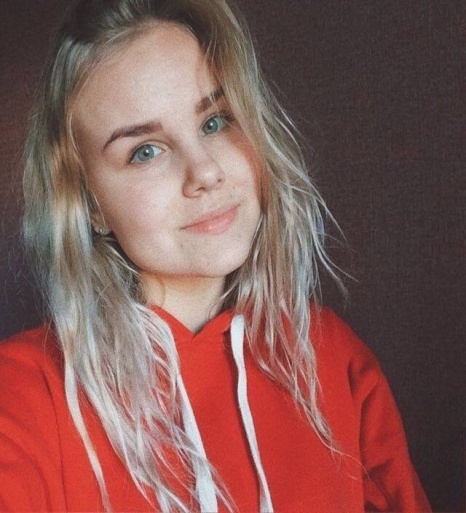 